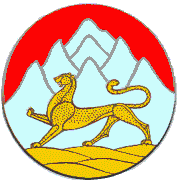 ПОСТАНОВЛЕНИЕ               ГЛАВЫ АДМИНИСТРАЦИИ МЕСТНОГО САМОУПРАВЛЕНИЯ                               ТЕРСКОГО  СЕЛЬСКОГО ПОСЕЛЕНИЯ                                            МОЗДОКСКОГО РАЙОНА                              РЕСПУБЛИКИ СЕВЕРНАЯ ОСЕТИЯ-АЛАНИЯ№ 7                                                                                                                  от 18.01.2021 гОб утверждении Положения об организации и осуществлении первичного воинского учета на территории Терского сельского поселения Моздокского района Республики Северная Осетия-АланияВ соответствии с Конституцией Российской Федерации, федеральными законами Российской Федерации от 31 мая 1996 г. № 61-ФЗ «Об обороне», от 26 февраля 1997г. № 31-ФЗ «О мобилизационной подготовке и мобилизации в Российской Федерации», от 28 марта 1998г.  № 53-ФЗ «О воинской обязанности и военной службе», от 6 октября 2003г. № 131-ФЗ «Об общих принципах организации местного самоуправления в Российской Федерации», постановлением Правительства Российской Федерации от 27 ноября 2006г.№ 719 «Об утверждении Положения о воинском учете», Уставом муниципального образования – Терского сельского поселения Моздокского района Республики Северная Осетия-Алания,ПОСТАНОВЛЯЮ:1.Утвердить Положение об организации и осуществлении первичного воинского учета на территории Терского сельского поселения Моздокского района РСО-Алания (Приложение №1).2. Признать утратившим силу постановление Главы Администрации Терского сельского поселения № 23 от 02.09.2013 г.3. Контроль за исполнением настоящего постановления оставляю за собой.Глава АдминистрацииТерского сельского поселения 	И.А. ПотаповаПриложение №1к постановлению Главы администрации местного самоуправления Терского сельского самоуправленияот «18» января 2021 г. № 7ПОЛОЖЕНИЕоб организации и осуществления первичного воинского учета на территории муниципального образованияI.Общие положенияПервичный воинский учет граждан по месту их жительства или мету пребывания (на срок более 3 месяцев) или месту прохождения альтернативной службы осуществляется Администрацией местного самоуправления Терского сельского поселения Моздокского района Республики Северная Осетия-Алания (далее – Администрация Терского сельского поселения) в соответствии с законодательством Российской Федерации, Положением о воинском учете и методическими рекомендациями, разрабатываемыми  Министерством обороны Российской Федерации. За состояние первичного воинского учета отвечает глава администрации местного самоуправления Терского сельского поселения (далее – Глава администрации).Организация и осуществление первичного воинского учета на территории муниципального образования – Терского сельского поселения Моздокского района Республики Северная Осетия – Алания возлагается на военно-учетного работника Администрации Терского сельского поселения.Для ВУР выделяется специально оборудованное помещение и железные шкафы, обеспечивающие сохранность документов по воинскому учету.Персональный состав и функциональные обязанности ВУР по осуществлению воинского учета, в т.ч. бронированию граждан, определяются распоряжением Главы администрации.ВУР в своей деятельности руководствуется Конституцией Российской Федерации, федеральными законами Российской Федерации от 28 марта 1998 года №53-ФЗ «О воинской обязанности и военной службе» и от 26 февраля1997 года №31-ФЗ «О мобилизационной подготовке и мобилизации в Российской Федерации», «Положением о воинском учете», утвержденным Постановлением Правительства Российской Федерации от 27 ноября 2006 года №719, «Положением о призыве граждан Российской Федерации по мобилизации, приписанных к воинским частям (предназначенных в специальные формирования), для прохождения военной службы на воинских должностях, предусмотренных штатами военного времени, или направления их для работы на должностях гражданского персонала Вооруженных сил Российской Федерации, других войск, воинских формирований, органов и специальных формирований», утвержденным Постановлением Правительства Российской Федерации от 30 декабря 2006 года №852, «Инструкцией по бронированию на период мобилизации и на военное время граждан Российской Федерации, пребывающих в запасе Вооруженных Сил Российской Федерации, федеральных органах исполнительной власти, имеющих запас, и работающих в органах государственной власти, органах местного самоуправления и организациях», методическими рекомендациями Генерального Штаба Вооруженных Сил Российской Федерации по осуществлению первичного воинского учета  в органах местного самоуправления, законами РСО-Алания, Уставом Муниципального образования – Терского  сельского поселения Моздокского района РСО-Алания, иными нормативными правовыми актами органов местного самоуправления, а также настоящим Положением.Положение о ВУР утверждается Главой администрации.II. Основные задачи2.1Основными задачами ВУР являются:обеспечение исполнения гражданами воинской обязанности, установленной федеральными законами «Об обороне», «О воинской обязанности и военной службе», «О мобилизационной подготовке и мобилизации в Российской Федерации»;документальное оформление сведений воинского учета о гражданах, состоящих на воинском учете;анализ количественного состава и качественного состояния призывных мобилизационных людских ресурсов для эффективного использования в интересах обеспечения обороны страны и безопасности государства;проведение плановой работы по подготовке необходимого количества военно-обученных граждан, пребывающих в запасе, для обеспечения мероприятий по переводу Вооруженных Сил Российской Федерации, других войск, воинских формирований и органов с мирного на военное время в период мобилизации и поддержание их укомплектованности на требуемом уровне в военное время.III. Функции3.1 Обеспечивать выполнение функций, возложенных на Администрацию Терского сельского поселения в повседневной деятельности по первичному воинскому учету, воинскому учету и бронированию, граждан, пребывающих в запасе, из числа работающих в администрации Терского сельского поселения.3.2   Осуществлять первичный воинский учет граждан, пребывающих в запасе, и граждан, подлежащих призыву на военную службу, проживающих или пребывающих (на срок более трех месяцев) на территории Терского сельского поселения.3.3   Выявлять совместно с органами внутренних дел граждан, постоянно или временно проживающих на территории Терского сельского поселения, обязанных состоять на воинском учете.3.4 Вести учет организаций, находящихся на территории Терского сельского поселения, и контролировать ведение в них воинского учета.3.5   Сверять не реже одного раза в год документы первичного воинского учета с документами воинского учета военного комиссариата, организаций, а также с карточками регистрации или домовыми книгами.3.6   По указанию военного комиссариата оповещать граждан о вызовах в военный комиссариат.3.7   Своевременно вносить изменения в сведения, содержащиеся в документах первичного воинского учета, и в 2-недельный срок сообщать о внесенных изменениях в военный комиссариат.3.8   Ежегодно представлять в военный комиссариат до 1 ноября списки юношей 15-и и 16-летнего возраста, а до 1 октября — списки юношей, подлежащих первоначальной постановке на воинский учет в следующем году.3.9   Разъяснять должностным лицам организаций и гражданам их обязанности по воинскому учету, мобилизационной подготовке и мобилизации, установленные законодательством Российской Федерации и Положением о воинском учете и осуществлять контроль за их исполнением.IV. Права4.1. Для плановой и целенаправленной работы ВУР имеет право:вносить предложения по запросу и получению в установленном порядке необходимых материалов и информации от федеральных органов государственной власти, органов исполнительной власти РСО-Алания, органов местного самоуправления, а также от учреждений и организаций независимо от организационно-правовых форм и форм собственности;запрашивать и получать от структурных подразделений Администрации Терского сельского поселения аналитические материалы, предложения по сводным планам мероприятий и информацию об их выполнении, а также другие материалы, необходимые для эффективного выполнения возложенных на ВУР задач;вызывать граждан по вопросам воинского учета и оповещать граждан о вызовах (повестках) военного комиссариата Моздокского района;определять порядок оповещения граждан о вызовах (повестках) военного комиссариата Моздокского района;определять порядок приема граждан по вопросам воинского учета;запрашивать у военного комиссариата Моздокского района разъяснения по вопросам первичного воинского учета;вносить в военный комиссариат Моздокского района предложения о совершенствовании организации первичного воинского учета;создавать информационные базы данных по вопросам, отнесенным к компетенции ВУР;выносить на рассмотрение Главой Терского сельского поселения вопросы о привлечении на договорной основе специалистов для осуществления отдельных работ;организовывать взаимодействие в установленном порядке и обеспечивать служебную переписку с федеральными органами исполнительной власти, органами исполнительной власти субъекта Российской Федерации, органами местного самоуправления, общественными объединениями 'а также с организациями по вопросам, отнесенным к компетенции ВУР;проводить внутренние совещания по вопросам, отнесенным к компетенции ВУР;принимать участие в служебных совещаниях, проводимых Главой администрации.V. Руководство5.1 Общее руководство осуществляется военным комиссариатом Моздокского района.5.2 Непосредственное руководство осуществляет Глава администрации.5.3Возглавляет ВУР инспектор военно-учетной работы администрации Терского сельского поселения. Инспектор ВУР назначается на должность и освобождается от должности Главой администрации.5.4 Инспектор ВУР находится в непосредственном подчинении Главы Терского сельского поселения.5.3.В случае отсутствия инспектора ВУР на рабочем месте по уважительным причинам (отпуск, временная нетрудоспособность, командировка) его замещает специалист 1 категории Рябуха Яна Юрьевна.Глава АдминистрацииТерского сельского поселения                                                       И.А. ПотаповаПОСТАНОВЛЕНИЕ               ГЛАВЫ АДМИНИСТРАЦИИ МЕСТНОГО САМОУПРАВЛЕНИЯ                               ТЕРСКОГО  СЕЛЬСКОГО ПОСЕЛЕНИЯ                                            МОЗДОКСКОГО РАЙОНА                              РЕСПУБЛИКИ СЕВЕРНАЯ ОСЕТИЯ-АЛАНИЯ№ 6                                                                                                                  от 18.01.2021 гОб утверждении Положения «Об оплате труда работников военно-учетных работников, Администрации местного управления Терского сельского поселения, осуществляющих первичный воинский учет на территории муниципального образования –  Терского сельского поселения"Об утверждении Положение "Об оплате труда работников военно-учетного стола, осуществляющих первичный воинский учет на территории поселения Роговское"В соответствии с Федеральным законом от 06 октября 2003 года N 131-ФЗ "Об общих принципах организации местного самоуправления в Российской федерации", Федеральным законом от 28 марта 1998 года N 53-ФЗ "О воинской обязанности и военной службе", Постановлением Правительства РФ от 29.04.2006 г. N 258 "О субвенциях на осуществление полномочий по первичному воинскому учету на территориях, где отсутствуют военные комиссариаты", Постановлением Правительства РФ от 27 ноября 2006 года N 719 "Об утверждении Положения о воинском учете", руководствуясь Уставом муниципального образования -  Терское сельское поселение, в целях упорядочения оплаты труда работника ВУС муниципального образования – Терское сельское поселение и определения расходов на оплату труда за счет субвенций на осуществление полномочий по первичному воинскому учету на территориях, где отсутствуют военные комиссариаты работниковПОСТАНОВЛЯЮ:Утвердить Положение "Об оплате труда работников военно-учётного стола, осуществляющих первичный учёт на территории муниципального образования -  Терское сельское поселение", согласно приложению, к настоящему постановлению.Настоящее постановление вступает в силу с 01.01.2021 года.Опубликовать настоящее постановление в информационном стенде муниципального образования -  Терское сельское поселение и разместить на официальном сайте администрации Терского сельского поселения.Контроль за исполнением настоящего постановления оставляю за собой.Глава Администрации	          	          		И.А. ПотаповаПриложение                                                                                                                                                                      к Постановлению муниципального образования                                                                                                                     – Терское сельское поселение
от  18.01.2021 г.                   N 6ПОЛОЖЕНИЕ                                                                                                        ОБ ОПЛАТЕ ТРУДА РАБОТНИКОВ ВОЕННО-УЧЕТНОГО РАБОТНИКА, ОСУЩЕСТВЛЯЮЩИХ ПЕРВИЧНЫЙ ВОИНСКИЙ УЧЕТ НА ТЕРРИТОРИИ МУНИЦИПАЛЬНОГО ОБРАЗОВАНИЯ – ТЕРСКОЕ СЕЛЬСКОЕ ПОСЕЛЕНИЕ 
I. Общие положения
         Настоящее Положение разработано в соответствии с Постановлением Правительства РФ от 29.04.2006 N 258 "О субвенциях на осуществление полномочий по первичному воинскому учету на территориях, где отсутствуют военные комиссариаты", статьями 135 Трудового кодекса Российской Федерации, статьей 86 Бюджетного кодекса Российской Федерации.Настоящее Положение применяется при определении заработной платы работников военно-учетного стола (далее - ВУС), выполняющих обязанности по совместительству и осуществляющих первичный воинский учет на территории муниципального образования – Терское сельское поселение.Оплата труда работников ВУС, реализующих полномочия по первичному учёту, производится из средств субвенции, предоставленной бюджету поселения из федерального бюджета.Система оплаты труда работников ВУС включает месячный должностной оклад (далее - должностной оклад) для военно-учётного работника-старшего инспектора по воинскому учёту штатной численностью 1 человек.Условия оплаты труда, включая размер оклада (должностного оклада), выплаты стимулирующего характера, являются обязательными для включения в трудовой договор.II. Порядок и условия оплаты трудаОсновные условия оплаты труда
          Условия оплаты труда, предусмотренные настоящим порядком, устанавливаются работникам ВУР за выполнение ими профессиональных обязанностей, обусловленных трудовым договором, за полностью отработанное рабочее время, согласно действующему законодательству и правилам внутреннего трудового распорядка Администрации поселения.Оплата труда военно-учетных работников, а также выплаты стимулирующего характера, не предусмотренные данным Положением, за счет средств субвенции не допускаются.Не допускается:- выплата заработной платы из средств федерального бюджета (субвенций) работникам, не занимающим должности работников ВУС;- совмещение ВУР, вакантных должностей работников ВУС;- возложение на работников (ВУР) обязанностей, не соответствующих функциям первичного воинского учёта.III. Порядок и основания для премирования за счет средств фонда оплаты труда военно-учетных работников
          При образовании к концу года экономии средств, полученной в результате оплаты больничных листов работников военно-учетных столов за счет средств медицинского страхования, за счет отпуска без сохранения заработной платы и прочая экономия может быть выплачена по результатам работы в виде стимулирующих выплат в конце финансового года.Премирование работника производится в целях усилений его материальной заинтересованности в своевременном и добросовестном исполнении своих должностных обязанностей, повышения качества выполняемой работы и уровня ответственности за порученный участок.VI. Заключительное положение
Настоящее Положение вступает в силу с 01 января 2021 года и действует до принятия нового Положения.